Адреса: Студентски трг 1, 11000 Београд, Република СрбијаТeл.: 011 3207400; Фaкс: 011 2638818; E-mail: kabinet@rect.bg.ac.rsБеоград, 9. јун 2022. године06-01 Број: 06-2318/2022ЉМД/ВМ	ЧЛАНОВИМА СЕНАТА УНИВЕРЗИТЕТА У БЕОГРАДУ	Поштована колегинице,	Поштовани колега,На основу члана 26 став 1 тачка 3 Статута Универзитета у Београду („Гласник Универзитета у Београду“, број 201/2018, 207/2019, 213/2020, 214/2020, 217/2020, 230/21, 232/22 и 233/22) сазивам девету седницу седмог сазива Сената Универзитета (Сенат), која ће бити одржана у среду, 15. јуна 2022. године, са почетком у 12 часова, у Свечаној сали Ректората.Д Н Е В Н И     Р Е Д1. Верификација мандата нових чланова Сената2. Усвајање Записника са претходне седнице Сената3. Упис студената за школску 2022/2023. годину3.1. Доношење одлуке о измени и допуни Одлуке о броју студената који се уписује на студијске програме  за школску 2022/2023. годину.3.2. Доношење одлуке о допуни Одлуке о расписивању Конкурса за упис студената на све врсте и степене студија на Универзитету у Београду, за школску 2022/2023. годину4. Предлози већа групација – доношење студијских програма и измена и допуна студијских програма  ( ОАС Машинско инжењерство, Машински факултет; МАС Машинско инжењерство, Машински факултет; ДАС Машинско инжењерство, Машински факултет; САС Биологија, Биолошки факултет; ДАС Биологија, Биолошки факултет; ДАС Екологија, Биолошки факултет; ДАС Молекуларна биологија, Биолошки факултет; МАС Теолошки програм, Православни богословски факултет; МАС Религиолошки програм, Православни богословски факултет; МАС Економија и менаџмент енергетике, Економски факултет; МАС Економија, пословно управљање и статистика за наставнике, Економски факултет)5. Избор наставника у звање редовног професора Универзитета у Београду (др Драгана Васиљевић, Фармацеутски факулет; др Милица Дробац, Фармацеутски факултет; др Милош Кораћ, Медицински факултет; др Милош Ковић, Филозофски факултет; др Ана Алтарас Димитријевић, Филозофски факултет; др Бојана Милосављевић, Учитељски факултет; др Горан Зељић, Учитељски факултет; др Драгана Макајић Николић, Факултет организационих наука; др Гордана Савић, Факултет организационих наука; др Мира Цоцић, Технички факултет у Бору; др Срба Младеновић, Технички факултет у Бору; др Душан Игњатовић, Архитектонски факултет; др Димитрије Закић, Грађевински факултет; др Милош Станић, Грађевински факултет; др Биљана Рабреновић, Пољопривредни факулет; др Ђорђе Моравчевић, Пољопривредни факултет)6. Разматрање предлога за продужење радног односа наставника (Владимир Ђукић, Медицински факултет; Драгана Вељковић, Филолошки факултет; Гордана Вулевић, Филозофски факултет; Татјана Суботин, Филозофски факултет; Борислав Петровић, Архитектонски факултет)7. Доношење одлуке о избору у звање гостујућег професора Универзитета у Београду (др Вељко Милутиновић, др Душан Стипановић и др Петар Ђурић)8. Разматрање извештаја стручне комисије и доношење одлука о додели звања професор емеритус  за школску 2021/2022. годину9. Доношење Правилника о изменама и допунама Правилника о додели признања Универзитета у Београду10. Доношење Правилника о измени Правилника о начину утврђивања статуса кандидата и студента са инвалидитетом11. Утврђивање Предлога одлуке о измени и допуни Одлуке о оснивању Заједничког центра Јапан-Србија за промоцију науке и технологије на Универзитету у Београду12. Разматрање жалбе на одлуку већа научних области о избору наставника у звање (др Милош Вулетић, Филозофски факултет)13. Разматрање жалбе на одлуку о признавању стране високошколске исправе (Кристина Зоговић)14. Саопштења15. РазноНАПОМЕНА: МАТЕРИЈАЛ ЗА СЕДНИЦУ БИЋЕ ПОСТАВЉЕН НА САЈТ УНИВЕРЗИТЕТА: http://www.bg.ac.rs/sr/organi/senat/sednice.php С колегијалним поздравом, ПРЕДСЕДНИК СЕНАТАР Е К Т О Рпроф. др Владан Ђокић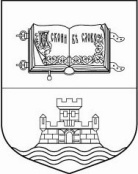 УНИВЕРЗИТЕТ У БЕОГРАДУ